生物多样性和生态系统服务政府间科学政策平台全体会议第五届会议2017年3月7日至10日，德国波恩临时议程*项目7 平台的财政和预算安排2014–2018年期间的预算和支出		秘书处的说明		导言依照关于财政和预算安排的IPBES-4/2号决定，生物多样性和生态系统服务政府间科学政策平台（生物多样性平台）全体会议通过了2016-2017两年期预算，并且注意到2018和2019年拟议预算。本说明报告了与预算有关的生物多样性平台工作方案执行情况。其提供的信息涉及生物多样性平台信托基金收到现金和实物捐助的状况（第二节）、2015年度支出情况（第三节）和2016年度估计支出情况（第四节）。本说明提出了待全体会议批准的2017-2018两年期订正预算（第五节）以及有待审议的2019年1月至5月指示性订正预算（第六节）。同样在IPBES-4/2 号决定中，全体会议请执行秘书在主席团的指导下开展工作，积极寻求资金，实现平台运作效率的持续改善，并制定一项筹资战略，供全体会议第五届会议审议。本说明第七节概括介绍了到2019年以前平台的费用以及需要筹集的资金估算情况。第八节是本说明的一个附件，介绍的是筹资战略草案，以供全体会议第五届会议审议。本说明第七节得出的结论认为，如果在第七届会议之前不进行新的评估，从现在起至全体会议第七届会议（2019年5月）需要为完成第一份工作方案筹集的资金总额为10 755 622美元，相当于总费用（40 506 766美元）与目前已经收到或认捐的资源总额（29 751 144美元）之间的差额部分。如果没有进一步认捐，2017年的差额部分为1 880 157美元，2018年为 7 820 969美元，如前所述，2019年为10 755 622美元。鉴于这一严峻形势，主席团希望敦促有能力的国家政府和利益攸关方在2017年及随后的年度里为信托基金提供认捐资金。本说明的第九节提出了一系列可供全体会议考虑采用的行动建议。	一.	平台收到现金和实物捐助的状况表1说明了截至2016年12月15日收到的现金捐款以及平台于2012年成立以来的认捐状况。表2说明了2016年收到实物捐助以及按工作方案中等值成本规定或估算的相对应美元价值。实物捐助由捐助方直接提供的支助组成，因此，并非由信托基金接收，用于支助属于工作方案组成部分或为支持工作方案而组织的各项活动；其中包括技术支持、会议设施及本地支持。如表2所述，2016年收到的实物捐助总价值估计为5 486 645美元。据估算，世界各地所有专家（包括参与评估、专家组和工作队的专家以及主席团和多学科专家小组的成员）在2016年期间为生物多样性平台的工作额外提供了610万美元至1 220万美元的实物捐助，他们将其10%至20%的时间无偿奉献给生物多样性平台的工作。 据估算，自2014年以来，这种无偿服务的捐助总额为1 410万美元至2 820万美元之间。 另外，很多组织还通过支持在生物多样性平台评估工作中采用各种指标，为生物多样性平台开展有关知识和数据方面的工作提供实物支助。其中包括生物多样性指标伙伴关系（BIP）、BioTime、圣安德鲁斯大学、禽鸟生命国际组织、澳大利亚联邦科学与工业研究组织（CSIRO）、联合国粮食及农业组织（粮农组织）、森林管理理事会、全球生物多样性信息机制（GBIF）、全球踪迹网络、地球观测组织生物多样性观测网络（GEO-BON）、德国综合生物多样性研究中心、海洋方案指标（IndiSeas）、维也纳Alpen Adria大学社会生态学研究所、国际自然保护联盟（自然保护联盟）、生命地图、海洋管理委员会、经济合作与发展组织（经合组织）、荷兰环境评估局（PBL）、承认森林认证制度计划（PEFC）、生态多样性在不断变化的陆地系统中的投射反应（PREDICTS）合作项目、“海洋与我”研究倡议、生物多样性公约秘书处、Terralingua组织、热带生态评估和监测（TEAM）网、联合国统计司、联合国环境规划署－世界养护监测中心、水踪迹网络、世界银行、世界资源研究所（资源所）、世界自然基金会、耶鲁大学环境法和政策中心、伦敦动物学会。最后，各国政府和利益攸关方还在2016年在国家、区域和国际层面组织了大量的活动，以期让各种支持者能够了解平台各方面的情况。本说明不再列举这些活动，因为它们不是商定工作方案的组成部分，但它们为提高公众对平台的认识（和参与）做出了极大贡献。 2016年，生物多样性平台通过联合国开发计划署（开发署）向德国国际气候变化倡议举债4 950 113美元，以供世界养护监测中心用于特别侧重于生物多样性平台工作的能力建设项目（交付品1 (a)）。表1
平台于2012年4月成立之后收到的现金捐款和认捐状态（2012年5月1日至2016年12月15日）（美元）表2 
2016年收到的实物捐助（美元）	二.	2015财政年度的支出表3显示截至2015年12月31日的2015年度支出，并按照修正的收付实现制（即包括实际支出和承付款项）与全体会议第三届会议（IPBES-3/2号决定）核准的2015年预算对照。表3 
2015年度的支出（美元）a 《地球谈判公报》因全体会议第三届会议产生的全体会议报告服务费用体现在2014年度。 b 总额为99 475美元的安保费用是全体会议第三届会议产生的，并计入2015年度。其中包括通过联合国志愿人员方案提供的本地保安人员和联合国维也纳办事处联合国保安部门的费用。c 从环境署借调1名P-4级人员。d 联合国志愿人员组织通过一项服务协议向设在波恩的所有环境署相关部门提供信息技术服务。服务包括技术支持、局域网、互联网安全、域名系统（DNS）服务、服务器托管和订购微软Office 365 Enterprise E3软件。根据协议，此项服务从2015年1月1日起生效，每年收费金额取决于用户数量；2015年收费金额为22 000美元。 e 2014财年没有为2014年周转资金储备金投入划拨资金。因此，该金额被结转到2015年储备金当中，加上2015年划拨资金（20 476美元），致使结转总额为798 223美元。2015年支出金额合计为7 333 098美元，与全体会议核准的预算相比节省了2 173 204美元。这主要是通过节省工作方案支出1 011 071美元以及节省秘书处人事和业务费用686 957美元而实现的，下面两段将对此予以详细说明，而且平台各机构节省的会议支出也做出了一定贡献（314 198美元）。2014年度周转资金储备金（777 747美元：见IPBES/4/13号文件所载关于2016至2018年订正预算的秘书处说明）和2015年度周转资金储备金（20 476美元）合计为798 223美元，这笔资金从信托基金转入2015年储备金账户。 工作方案支出节省1 011 071美元，原因如下：两次范围界定会议——关于外来入侵物种（交付品3 (b) (二)）和可持续利用生态多样性（交付品3 (b) (三)）——改为电子会议（节省165 000美元）； 将关于促进新知识开发（交付品1 (c)）的对话会议从2015年推迟到2016年（将162 500美元转入2016年预算）；由于各国和各组织提供实物支助，以及在位于波恩的联合国驻地举办会议，因此可节省会场费用（节约70 000美元）； 2015年组织的会议的差旅和每日生活津贴支出低于预期，原因是有些会议的专家与会人数少于预期；符合资助资格的专家人数少于预期（不到75%的与会者获得支助）；合格专家出席会议的人数少于预期以及有些会议时间短于最初计划的5天时间（节省613 571美元）。 秘书处人员费用节省686 957美元，原因是推迟为新职位招聘人员及替换离职工作人员。在2015年的大部分时间里，秘书处由5人负责运作，而预算编制岗位数量是11人。节省的其他资金源自拨款总额中编列了大约为600 000美元的大笔缓冲资金，而该笔资金未支出。自生物多样性平台第一年以来，其预算就错误地编制了三次多学科专家小组会议，实际应为两次。另外，几位小组成员出席专家小组第五次会议的费用被列入工作方案的目标1（分项目2.1中），实际应列在分项目1.2中，因为专家小组第五次会议是与生物多样性平台的三个工作队的联席会议衔接举行的。同样，几位小组成员出席专家小组第六次会议的费用被列入工作方案的目标2（分项目2.2）中，实际应列在预算分项目1.2中，因为专家小组第六次会议是与全球评估范围界定会议衔接举行的。这三个因素导致这个预算分项目（1.2）在2015年节省157 422美元。建议改正这一错误，并从2017年进行调整（见第五节A部分）。另外，主席的旅行费用由大不列颠及北爱尔兰联合王国支付，导致节省20 000美元。 	三.	2016年度的估算支出表4显示了截止2016年12月31日的2016年度估算支出，并与经全体会议第四届会议批准（IPBES-4/2号决定）的2016年预算进行对照。表4
2016年度的估算支出（美元）a 根据联合国安全和安保部开展的安保风险评估，马来西亚的安保风险为一级（最低级别）。因此，未请求联合国提供安保服务，由东道国政府根据环境署与马来西亚政府签订的东道国政府协定，自费提供安保服务。b环境署借调1名P-4级人员。c联合国志愿人员组织通过一项服务协议向设在波恩的所有环境署相关部门提供信息技术服务。服务包括技术支持、局域网、互联网安全、域名系统服务、服务器托管和订购微软Office 365 Enterprise E3软件。根据协议，此项服务从2015年1月1日起生效，每年收费金额取决于用户数量；2015年收费金额为22 000美元；2016年增加到49 000美元，因为用户数量增加以及联合国志愿人员组织收取的技术支持费用增加。 2016年支出估计为6 148 664美元，比全体会议批准的预算节省2 149 462美元。与2015年一样，与预算编制金额相比，主要原因是工作方案费用节省（771 172美元）以及秘书处人员和业务费用节省（852 060美元），而且平台各机构节省的会议支出也做出了一定贡献（304 955美元）。估计工作方案节省771 172美元，这源自4项目标所节省的支出，但相对于正在进行的评估，尤其源自目标2（409 193美元）和目标3（206 606美元），具体情况如下：由于各国和组织提供实物支助以及在联合国波恩驻地举行会议而在会议场所方面产生的节省（在目标2和目标3之下节省的支出大约分别为176 000美元和27 000美元）；2016年组织的会议的差旅和每日生活津贴支出低于预期，原因是有些会议的专家与会人数少于预期、符合资助资格的专家人数少于预期（不到75%的与会者获得支助）、符合资助资格的专家出席会议的人数少于预期以及有些会议时间短于最初计划的5天时间（在波恩举行会议节省333 000美元）。与授粉和情景设想评估有关的传播和外联费用主要是在2015年通过世界养护监测中心合同收取的，导致在2016年大约节省260 000美元。秘书处人员费用节省852 060美元，原因是推迟为新职位招聘人员及替换离职工作人员。在2016年里，秘书处由7人负责运作，而本年度预算编制岗位数量是11人，补充人员于5月、7月和8月到岗。节省的其他资金源自拨款总额中编列了大约为600 000美元的大笔缓冲资金；而此种缓冲资金通常不会支出，事实上该笔资金在2016年未支出。与平台各机构会议有关的估计节省资金304 955美元，部分原因是吉隆坡安保风险被联合国列为一级（最低级别）。因此，全体会议第四届会议没有必要动用为联合国安保部门编列的资金，安保服务由东道国政府自费提供（见表4的脚注）。该领域内节省的另一部分资金是由于自生物多样性平台开始以来，其预算就错误地编列了第三次多学科专家小组会议的年度会议资金，而这一错误将在2017年予以纠正；因为每年只举行两次专家小组会议，所以为第三次会议分配的资金并未支出。该领域内节省的其余资金源自大不列颠及北爱尔兰联合王国为专家小组主席提供的旅行费用以及因提前规划而导致全体会议届会与会者旅行费用的节省。	四.	2017和2018年拟议订正预算在IPBES-4/2号决定中，全体会议通过了2016-2017两年期预算，并注意到2018和2019年拟议预算，同时指出后者在通过之前需要进一步订正。表5显示了2017年已批准的预算和2018年拟议预算，并显示了这两年预算的拟订修改和拟订订正建议。 表5
2017和2018年拟议订正预算（美元）a从环境署借调1名P-4级人员。	A.	对已批准的2017年预算的拟议调整本节介绍拟对已批准的2017年预算的主要调整。 	1.	平台各机构的会议按照建议，在预算项目1.1（全体会议届会）之下新增一个关于会议场所费用的分项目。在波恩举行全体会议的届会时，德国政府提供的实物支助涵盖世界会议中心会议场所的90%的费用，条件是其余10%由生物多样性平台信托基金承担。关于全体会议第五届会议，会议场所费用估计为650 000美元。新增分项目对应的是2017年度内这一费用的10%（约为65 000美元）。相应的金额尚未列入2018年预算，因为生物多样性平台已经呼吁各国政府表达其对主办第六届会议的兴趣。如上所述，自第一年开始，生物多样性平台预算就错误地为每年编列了三次多学科专家小组会议，实际应为两次。建议改正这一错误，这将使为分项目1.2分配的金额减少70 000美元。	2.	工作方案的执行 目标2：建议增加312 000美元，具体项目如下：主席团强烈建议在2017年度举行完整的第二次作者会议，这次会议将涉及主要作者，目的是进行一次全球评估。当前预算只为主要作者参与第一和第三次会议提供资金支持。虽然仍有足够时间做出重大修改，但没有太多时间就重大问题进行互动和讨论。拟议修改必然会导致费用增加262 000美元；建议在2017和2018年度各举行一次会议，每次会议的费用为50 000美元，来自土著人民和地方社区网络的代表将对全球评估草案的第一和第二次版本进行分析，目的是对全球评估中关于土著人民和地方知识部分进行全面开发。目标3：建议增加56 000美元，以便参与四次区域评估的土地退化专家能够出席关于土地退化和恢复评估问题的第三作者会议，从而将区域观点纳入这次评估。目标4：建议增加150 035美元，对应的预算项目分别是：生物多样性平台2017年度的审查费用，是秘书处在关于平台行政和科学职能成效审查程序的说明中所建议费用总额的一半(IPBES/5/11)―200 070美元；政策支持工具专家组会议费用（2017年预算为50 000美元），虽然2016年未举行该会议，但按照与Oppla开展的新合作框架，该会议应该在2017和2018年举行，目的是为编写政策支持工具目录的内容提供指导。另外，预算还需要反映全体会议关于两次专题评估（外来入侵物种和可持续利用）和价值方法评估的决定，当前预算中没有包含这些项目的资金。关于开展两次专题评估和一次方法评估的考虑因素的秘书处说明（IPBES/5/6号文件）预计，三年内，这三项评估中每一项评估需要的预算为997 000美元。 如果全体会议决定在2017年启动一次或多次新的评估，则需要在生物多样性平台秘书处内设立一个新的职位，以便负责处理同时协调七项或更多评估的工作，这是一项具有挑战性的任务。这一职位将为P-3级（195 600美元）。	3.	秘书处人员和业务费用 主席团强烈建议新增一个G-6级半职职位，费用为每年59 400美元，以负责加强秘书处的知识和信息管理职能，特别是关于进一步建立和管理生物多样性平台总数据库以及网络知识和数据管理接合机制。该工作人员将为工作负担重且没有后备人员的助理知识管理干事（P-2）提供支持。2016年度信息技术服务费用增加的原因是用户数量出现增加，这种情况预计在2017年还会出现。因此，需要额外编列36 250美元，以适应在2017年预期出现的用户数量增加。 	B.	对2018年指示性预算的拟议调整 本节介绍拟对2018年拟议预算进行的主要调整，该拟议预算已经提交且已被全体会议第四届会议注意到。 	1.	平台各机构的会议全体会议第六届会议将审议5项评估报告，包括将在平行届会审议4项区域评估报告。因此，需要增加资源以支付这些平行届会所需的口译费用。这些安排的细节在关于全体会议第六和第七届会议组织情况以及启动生物多样性平台第二份工作方案的制定工作的秘书处说明（IPBES/5/12号文件）中进行了介绍。正如分项目1.1所反映的，据估计，这笔额外费用总额为300 000美元。如上所述，从第一年开始，生物多样性平台预算错误地为每年编列了三次多学科专家小组会议，实际应为两次。建议改正这一错误，这将使为分项目1.2分配的金额减少70 000美元。	2.	工作方案的执行 目标2：建议增加218 750美元，具体内容如下：当前针对4次区域评估和土地退化评估的技术支持预算包括到全体会议第六届会议之前的资金。建议增加这部分资金以涵盖第六届会议之后三个月内拟用于审定各章内容、汇编和发布评论意见以及开展沟通和外联工作的支出。在这方面，每个区域评估所需支持费用为37 500美元，土地退化评估需要18 750美元，合计总额为168 750美元；如上文第五节A部分所述，在2018年举行一次会议的拟议费用为    50 000美元，该会议将侧重于研究草案第二版，以期对全球评估中关于土著人民和地方知识部分进行评估。目标3：全体会议第四届会议商定，在2018和2019年举行外来入侵物种和价值评估会议的每次预算为800 000美元。该金额已被删除，因为预算需要反映全体会议关于两次专题评估（外来入侵物种和可持续利用）及价值方法评估的决定，而这些活动的经费目前尚未列入预算。在关于开展两次专题评估和一次方法评估的考虑因素的IPBES/5/6号文件中，对三年内有关这些评估中每次评估准备了997 000美元的预算。 目标4：建议增加100 035美元，对应的是IPBES/5/11号文件中所建议的第二年生物多样性平台审查费用，该项目涉及到平台行政和科学职能成效审查的程序，使总费用达到200 070美元。	3.	秘书处人员和业务费用 秘书处人员和业务费用的预算增加与该项目在2017年度编制的预算类似，因为要在平台秘书处新设一个G-6级半职职位而每年需要增加59 400美元的预算，并且因信息技术服务费用上涨而需增加36 250美元的预算。 	五.	2019年1月至5月的拟议指示性订正预算表6介绍了已经提交并被全体会议第四届会议注意到的拟议预算的拟议修改（IPBES-4/2号决定，附件，表6），形成了2019年1月至5月期间的拟议订正预算。进行拟订订正的原因是全体会议第七届会议拟于2019年5月召开，以便有足够时间来编写全球评估报告，以及根据《2011-2020年生物多样性战略计划》及其爱知生物多样性指标的汇报要求调整启动时间。 整个秘书处的薪资部分已被列入预算。1月至5月期间按比例分摊的业务费用也在预算中得到体现，与此同时，全体会议第七届会议的费用也被列入预算。在考虑第二份工作方案（从2019年开始）时，需要对2019年拟议预算进行大幅度订正。表6
2019年1月至5月的拟议订正预算 （美元）a 从环境署借调1名P-4级工作人员。以下部分概括介绍了在全体会议第四届会议注意到的指示性预算基础上进行的修改。	1.	工作方案的执行 目标3：提交并被全体会议第四届会议注意到的2018和2019年拟议预算包括每年进行外来入侵物种和价值评估的预算为800 000美元。该金额已从2019年1月至5月的拟议预算中删除。2019年最后预算需要反映全体会议关于两次专题评估（外来入侵物种和可持续利用）以及价值方法评估的决定，而这些活动的经费目前尚未列入预算。在关于开展两次专题评估和一次方法评估的考虑因素的IPBES/5/6号文件中，对三年内这些评估中每次评估准备了997 000美元的预算。	2.	秘书处人员和业务费用 生物多样性平台秘书处新增一个G-6级半职职位的费用已被列入2019年1月至5月期间的预算。前几年提到的信息技术服务费用增加部分也适用于这段时间。 	六.	平台费用和筹资需求估算概述迄今为止，截至2016年12月15日收到的全部捐助合计为26 476 193美元。2016至2018年期间未缴款的认捐金额合计为 3 274 951美元。迄今实收或认捐资源总额为29 751 144美元（表1）。表7介绍了整个第一份生物多样性平台工作方案的合计费用，总额为40 506 766美元。其中包括完成6项目前正在进行的评估以及拟对2016至2019年期间预算的所有调整，并且假定第一份工作方案中不会增加新的评估。
表7平台第一份工作方案需要的现金总额（2012–2019年）（美元）鉴于以上情况，仍需要筹资的金额为10 755 622美元，相当于第一份工作方案的费用总额（40 506 766美元）与迄今为止实收或认捐资源总额（29 751 144美元）之间的差额部分。为应对这种紧张状况，主席团敦促有能力的各国政府和利益攸关方在2017年及后续年度向信托基金认捐。表8介绍了2017至2019年现金需求总额（信托基金承担的费用加上对周转资金储备金投入）以及对可用资金累计结余的估算。 截至2017年1月1日的可用现金结余估算值为 6 189 233美元。其对应的是2012至2016年期间收到和认捐的捐款总额（27 187 127美元）（表1）与表7介绍的2012至2016年实际发生所有支出总额（20 997 894美元）之间的差额部分。该金额加上截止2016年12月15日的2017年度认捐金额（1 384 319美元）等于  7 573 552美元，在已做出的有保证的现金捐款或认捐的基础上，代表了2017年度可以获得的收入总额。 在表8中，2017年度可以获得的收入总额被用作估算2017至2019年期间可以获得的累积结余的依据。 保守估计：表8中A行介绍了一种非常保守的情景设想，提供的是一种估算结余，只将截止2016年12月15日已经作出的认捐资源作为2017和2018年度的收入。按照这种保守的情景设想，平台将在2017年面临赤字，需要增加1 880 157美元来平衡其预算。预计该赤字将会在随后几年内继续增长，并在2019年达到   10 755 622美元的临界水平。因此，10 755 622美元的金额代表需要筹集的资金总额。现实的情景设想：表8的B行是一种比较现实的情景设想，除截至2016年12月15日为2017和2018年度认捐的资源之外，为收入项目提供了一个经过订正的结余估算值，并且考虑了根据定期捐款人以往捐款经验可能获得的额外捐款。根据这种比较现实的情景设想，平台也会在2017年度出现赤字，并且需要        707 630美元来平衡其预算。预计该赤字将会在随后几年内继续增长，并在2019年达到8 391 840美元，虽然这个数额小一些，但仍然达到临界水平。表8
2017至2019年期间平台需要的现金总额及可用资金累计结余估算（美元）	七.	筹资活动和筹资战略草案	A.	筹资活动与前几年一样，执行秘书根据主席团的指导意见，继续积极寻找资金，包括通过邀请各国政府和观察员提供财政资源和实物支助的方式。因此，收到了大量财政捐款（表1）和实物捐助（表2），从而使工作方案节省了大量资金。为了提高对生物多样性平台能力建设需求的认识和建设新的伙伴关系，秘书处于2016年9月23日在联合国大会第七十一届会议之余在纽约举行了生物多样性平台能力建设论坛高级别会议（更多细节见IPBES-5/3号文件所载秘书处关于能力建设工作的说明）。根据主席团的指导意见，执行秘书还完成了进一步提高生物多样性平台运行效率的任务。其中包括因在波恩举行主要会议而节省的与会议场所和工作人员差旅有关的费用以及因向与会者提供餐饮和住宿而节省的与每日生活津贴有关的费用。另外，还对设在波恩的秘书处总部某些与差旅和采购有关的岗位和职责进行了合并，使工作得到更高效和更及时地处理，从而导致差旅费用降低。在联合国规则允许购买公务舱机票的情况下，秘书处工作人员还通过自愿选择经济舱旅行的方式，为节省差旅费用做出了贡献。	B.	筹资战略草案执行秘书已按照主席团的指导意见编写了一份筹资战略草案，并作为附件载于本说明。	八.	建议全体会议采取的行动全体会议不妨考虑采取下述行动： 欢迎生物多样性平台全体会议第四届会议以来收到现金和实物捐助；注意到迄今为止收到的现金和实物捐助的状况；又注意到为2016年以后时期作出的认捐；还注意到2015-2016两年期支出状况，以及在该两年期期间发生的资金节省情况；邀请有条件的各国政府、联合国机构、全球环境基金、其他政府间组织、利益攸关方以及其他各方，包括区域经济一体化组织、私营部门和各种基金会，向生物多样性平台信托基金认捐和捐款以及提供实物捐助，以支持平台的工作；请执行秘书根据主席团的指导意见，向全体会议第六届会议报告2016-2017两年期支出情况；通过2017-2018两年期订正预算，金额为 []美元；注意到2019年预算建议，金额为[ ]美元，并指出在通过之前需对其作进一步订正；请发达国家为各专家组或附属机构指定的专家成员证实他们在参与生物多样性平台工作时得到了必要的财政支持；核准筹资战略，并请执行秘书根据生物多样性平台财务细则，并按照主席团的指导意见，在成员国的支持下，开始执行该战略，并向全体会议报告在执行该战略方面取得的进展情况。附件筹资战略草案	一.	生物多样性平台的筹资：三类资源生物多样性平台依靠三类资源成功和有效地执行其任务，实现其加强生物多样性和生态系统服务科学政策接合机制的目标：对信托基金的现金捐款；支持执行工作方案的实物捐助；发挥合作伙伴为支持生物多样性平台所开展活动的杠杆作用。 对信托基金的现金捐款用于支持生物多样性平台的基本运作，包括举行全体会议、主席团会议和多科学专家小组会议、秘书处的运作和工作方案的执行。根据全体会议在IPBES-2/7和IPBES-3/2号决定中通过的生物多样性平台财务程序第5条，给信托基金的现金捐款不应被指定用于特定活动。作为一种例外，经全体会议批准，允许每个捐款人针对单项活动提供超过  300 000美元的单笔捐款。经主席团批准，可以接受每个捐款人针对单项活动提供不超过300 000美元的单笔捐款。迄今为止，信托基金只收到各国政府提供的现金捐款。有些捐助国政府定期为信托基金提供捐款，而有些政府不定期提供，且捐款数额不等。实物捐助被定义为直接支持工作方案中已经安排的、本应由信托基金涵盖的活动，或为支持工作方案而组织的活动，此种捐助并非由信托基金接收，实物捐助的提供者包括个人、机构和政府，且其捐助涵盖各种活动，包括：作为评估小组及其他专家组成员免费向生物多样性平台提供时间和专门知识（这是一种实物捐助，没有它就无法在现有财务资源范围内切实执行生物多样性平台工作方案）；不符合获得财务支助条件的发达国家的专家参加生物多样性平台会议的费用；技术支持小组所在机构为特定交付品提供的技术支持；为特定会议提供会议设施和后勤支持；提供指标相关数据等数据、提供通常只有在付费情况下才能获取的知识，或提供免费访问已经建成的数字基础设施。发挥合作伙伴为支持生物多样性平台所开展的活动的杠杆作用并没有直接为生物多样性平台工作方案的执行做出贡献，但在确保生物多样性平台的总体成功方面间接地发挥了重要作用。此种杠杆作用包括为生物多样性平台运作及有助于成功吸收和实际应用平台交付品的活动奠定基础。在这方面，合作伙伴为生物多样性平台工作做出贡献的方式包括：推动和促进旨在满足优先能力建设需求的活动；支持在生物多样性平台已经确定存在差距并优先重视的领域内进行知识开发；使土著和地方社区能够参与生物多样性平台工作。生物多样性平台的筹资需要涉及全部三类资源。资源充沛的信托基金对生物多样性平台的顺利运行最重要，应重点关注增加对信托基金的现金捐款。与此同时，实物捐助和合作伙伴所开展活动的杠杆作用在确保生物多样性平台的成功方面也极其重要。	二.	加强筹资的活动建议通过以下活动来加强生物多样性平台的筹资： 加强对生物多样性平台捐助人现有结构的了解，查明三类中每一类资源的潜在捐助人或合作伙伴，请注意，虽然让各种慈善基金会和私营部门参与进来应该是生物多样性平台筹资活动的一项目标，但各国政府很可能仍是信托基金的主要捐助人群体；增加对影响捐助人提供资金、实物捐助和支持性活动的激励措施、动机、约束和障碍；加强努力，增加生物多样性平台的成员数量；积极宣传生物多样性平台工作的重要性及其对潜在捐助人和合作伙伴的好处；提高潜在捐助人和合作伙伴对可用于支持生物多样性平台的途径的认识；创造机会，与潜在捐助人和合作伙伴进行接触，包括在各种高级别会议之余和通过双边会谈；与愿意支持筹资工作的现有捐助人合作；广泛认可捐助人和合作伙伴的贡献。	三.	2017年的优先活动法国政府赞助的一名资源调动干事将负责协调生物多样性平台第一份工作方案筹资战略的执行工作，该工作方案将从2017年9月起开始执行。筹资战略建议在全体会议第五至第六届会议期间开展以下活动：正式邀请未加入者加入生物多样性平台；制作传播材料，向潜在合作伙伴和捐助人展示生物多样性平台工作的价值，办法是列举实例和进行叙述以及概述提供支持的具体途径，包括向信托基金提供捐款、在财务细则允许范围内提供指定用途的专项资金、提供更灵活的实物捐助选择和开展支持活动；确定众多捐助拥护者并与之开展合作，以期在拟于2017年7月10日至19日在纽约举行的可持续发展问题高级别政治论坛之余组织一次筹资会议；编写分析报告，包括通过与成员国及其他潜在捐助人进行协商的方式，介绍生物多样性平台捐助人的当前结构以及影响他们提供资金、捐款和支持的激励措施、动机、约束和障碍，制定有关加强激励、克服障碍以及让更多潜在捐助人和合作伙伴参与进来的战略；根据确定的战略，与特定国家政府、基金会、企业和现有相关筹资活动进行接触；在生物多样性平台网站上发布和维持生物多样性平台捐助人名单；在全体会议第六届会议之前组织一次潜在捐助人会议。联合国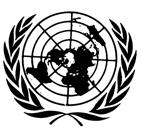 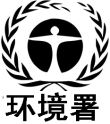 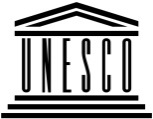 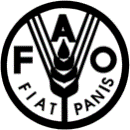 联合国粮食及农业组织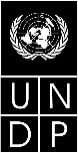 BESIPBES/5/10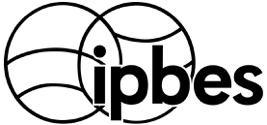 生物多样性和生态系统服务政府间科学政策平台生物多样性和生态系统服务政府间科学政策平台生物多样性和生态系统服务政府间科学政策平台生物多样性和生态系统服务政府间科学政策平台生物多样性和生态系统服务政府间科学政策平台生物多样性和生态系统服务政府间科学政策平台Distr.: General20 December 2016ChineseOriginal: English国家捐款捐款捐款捐款捐款捐款认捐认捐认捐认捐国家捐款捐款捐款捐款捐款捐款2016年12月1日联合国汇率2016年12月1日联合国汇率2016年12月1日联合国汇率2016年12月1日联合国汇率国家2012年2013年2014年2015年2016年合计
（2012-2016年）2016年2017年2018年合计合计国家12345(6)789(10)(11)= (6)+(10)澳大利亚97 86068 706166 5660166 566比利时44 25244 25273 99173 991118 243加拿大38 91436 49630 09830 616136 12430 09830 098166 222智利23 13612 15035 28615 00015 00050 286中国160 00060 0002 005222 005222 005丹麦37 03737 03737 037芬兰 25 885275 626301 511301 511法国270 680247 631264 291252 2181 034 8191 034 819德国1 736 1021 298 7211 850 1291 582 8401 119 9917 587 7831 096 4911 096 4912 192 9829 780 765印度10 00010 00020 00020 000日本 267 900330 000300 000300 0001 197 9001 197 900拉脱维亚4 2993 9443 88912 13212 132马来西亚100 000100 000100 000荷兰678 426678 426636 943636 9431 315 369新西兰 16 09417 13418 72734 09186 04686 046挪威 140 4588 118 86058 357372 4208 690 0958 690 095大韩民国20 00020 00020 000南非30 00030 00030 000瑞典228 349194 368128 535116 421667 673667 673瑞士 76 14484 79384 00084 000328 93784 00083 207167 207496 144大不列颠及北爱尔兰联合王国1 285 6941 285 6941 046 145228 9562 560 795158 730158 7302 719 525美利坚合众国500 000 500 000 500 000 477 500 541 3062 518 806 2 518 806 合计2 236 102 4 276 699 13 620 944 3 131 427 3 211 021 26 476 193 710 9341 384 319 1 179 698 3 274 951 29 751 144政府/机构活动支持类型2016年规定或估算的相应价值2016年规定或估算的相应价值1. 与技术支持相关的实物捐助1. 与技术支持相关的实物捐助1. 与技术支持相关的实物捐助1. 与技术支持相关的实物捐助挪威能力建设工作队技术支持小组（交付品1 (a)和(b)）技术支持300 000联合国教科文组织地方和土著知识体系工作队技术支持小组（交付品1 (c)）技术支持150 000大韩民国知识与数据工作队技术支持小组（交付品1 (d)）技术支持300 000南非非洲区域评估技术支持小组（交付品2 (b)）技术支持、会议设施150 000中国为平台秘书处提供顾问，支持实施区域评估（交付品2 (b)）技术支持140 000 哥伦比亚美洲区域评估技术支持小组（交付品2 (b)）技术支持、 会议设施150 000日本亚洲和太平洋区域评估技术支持小组（交付品2 (b)）技术支持、 会议设施150 000瑞士欧洲和中亚区域评估技术支持小组（交付品2 (b)）技术支持、 会议设施 271 429德国全球评估技术支持小组（交付品2 (c)）技术支持7 560荷兰情景设想分析与建模评估技术支持小组（交付品3 (c)）技术支持250 000墨西哥与价值工作相关的技术支持（交付品3 (d)）技术支持22 180世界养护监测中心对评估目录和政策支持工具与方法目录的技术支持（交付品4(c)）技术支持30 000环境署对平台秘书处的技术支持技术支持223 100小计2 144 269 2. 为已批准工作方案中计划召开的会议提供的相关实物捐助2. 为已批准工作方案中计划召开的会议提供的相关实物捐助2. 为已批准工作方案中计划召开的会议提供的相关实物捐助2. 为已批准工作方案中计划召开的会议提供的相关实物捐助开发署生物多样性平台能力建设论坛第二次会议，纽约（交付品1 (a)）会议设施、技术和本地支持2 500匈牙利科学院能力建设工作队第四次会议，布达佩斯（交付品1 (a)）会议设施、餐饮和本地支持7 320匈牙利科学院 与东欧利益攸关方的生物多样性平台能力建设对话（交付品1 (a)）会议设施、餐饮和本地支持2 440德国区域评估（交付品2 (b)）和土地退化和恢复评估（交付品3 (b) (一)）第二次作者会议会议设施和本地支持176 471 小计188 731 3. 支持已批准工作方案的实物捐助3. 支持已批准工作方案的实物捐助3. 支持已批准工作方案的实物捐助3. 支持已批准工作方案的实物捐助马来西亚全体会议第四届会议会议设施、招待、设备和用品974 000马来西亚全体会议第四届会议：东道国捐助差旅支持194 099大不列颠及北爱尔兰联合王国生物多样性平台主席出席平台会议的旅行费用 差旅支持20 000全球环境战略研究所（环境战略研究所）  环境战略研究所－日本生物多样性基金为生物多样性平台提供的能力建设项目（交付品1 (a)）工作人员费用75 000日本生物多样性基金 环境战略研究所－日本生物多样性基金为生物多样性平台提供的能力建设项目（交付品1 (a)）能力建设讲习班、为举办同土著和地方知识持有人的次区域对话讲习班提供支持1 000 000生物多样性研究基金会关于在法语非洲国家设立生物多样性平台国家委员会的对话会议，摩洛哥拉巴特（交付品1 (a)）会议设施12 406法国外交部关于在法语非洲国家设立生物多样性平台国家委员会的对话会议，摩洛哥拉巴特－交付品1 (a)会议设施22 297开发署对生物多样性和生态系统服务网络能力建设的技术支持（生物多样性和生态系统服务网络（交付品1 (a)和(b)）技术支持390 000 瑞士欧洲和中亚专家组第二次会议，克罗地亚扎达尔（交付品2 (b)）差旅、住宿、会议设施和本地支持 54 372 SwedBio和南非科学和工业研究理事会 非洲价值讲习班（交付品3 (d)）差旅、住宿、会议设施和本地支持52 258SwedBio和洪堡研究所拉丁美洲价值讲习班（交付品3 (d)）差旅、住宿、会议设施和本地支持74 213SwedBio和印度野生动物学会亚洲及太平洋价值讲习班（交付品3 (d)）差旅、住宿、会议设施和本地支持65 000Oppla提供随时可用的网络体系作为政策支持工具与方法目录的基础（交付品4 (c)）软件和技术支持150 000 自然保护联盟 对执行利益攸关方参与战略的技术支持（交付品4 (d)）技术支持70 000 小计3 153 645总计(1+2+3)5 486 645预算项目2015年 预算2015年 支出结余1. 平台各机构会议1.1  全体会议年度会议 全体会议第三届会议与会者的差旅费用（差旅/每日生活津贴） 480 000434 15645 844会议事务（口笔译和编辑）及会议场所 600 000522 73577 265全体会议报告事务a60 000−60 000安保事务（本地和联合国安保）b99 475-99 475小计 1.1  全体会议届会1 140 0001 056 36683 6341.2  主席团和多学科专家小组会议主席团会议与会者的差旅和会议费用103 50050 35753 143多学科专家小组会议与会者的差旅和会议费用 240 00082 578157 422小计 1.2  主席团和多学科专家小组会议343 500132 935210 565小计1.3  主席代表平台出席会议的差旅费用20 000−20 000小计 1  平台各机构会议1 503 5001 189 301314 1982. 工作方案的执行2.1 目标1： 加强科学政策互动机制的能力和知识基础，以落实平台的关键职能1 658 7501 087 211571 5392.2 目标2： 加强次区域、区域和全球各级内以及之间的生物多样性和生态系统服务科学政策互动机制1 871 2501 962 758-91 5082.3 目标3： 加强专题和方法问题方面的知识政策互动机制1 620 0001 238 510381 4902.4 目标4： 交流并评价平台各项活动、交付品和结论342 500192 950149 550小计 2  工作方案的执行5 492 5004 481 4291 011 0713.秘书处3.1 秘书处人员3.1.1 专业及以上职类秘书处主任(D-1)283 600201 57182 029方案干事(P-4) 223 100165 39857 702方案干事(P-4)c−−−方案干事(P-3)186 10018 264167 836方案干事(P-3)186 10094 74091 360助理方案干事(P-2)161 80082 53179 269助理方案干事(P-2) 93 933093 933小计3.1.1  专业及以上职类1 134 633562 505572 1283.1.2 秘书处：行政人员行政支持工作人员(G-6)113 00060 69052 310行政支持工作人员(G-6) 56 500−56 500行政支持工作人员(G-5) 56 50029 49827 002行政支持工作人员(G-5)113 00059 48953 511行政支持工作人员(G-5)113 00059 71353 287小计3.1.2  行政人员452 000209 390242 610临时秘书处支持安排临时技术和秘书处支持 −171 426−171 426小计3.1.3  临时支持安排 −171 426−171 426小计3.1  秘书处人员1 586 633943 321643 3123.2 秘书处：业务费用（非工作人员）3.2.1公务差旅公务差旅100 00076 70823 292小计3.2.1  公务差旅100 00076 70823 2923.2.2 人员培训项目管理专业培训 10 0008 3251 675“团结”系统和基于能力的员工面试培训12 00023311 767小计3.2.2  人员培训22 0008 55713 4433.2.3 设备和办公用品 消耗性设备（单价1 500美元以下的项目）4 5004 374126办公用品12 0005 7516 249小计3.2.3  设备和办公用品16 50010 1266 3743.2.4 场所 对位于德国波恩的联合国驻地公共服务费用的捐助（办公空间维护、安保、电话转接服务等）45 00044 0001 000小计3.2.4  场所45 00044 0001 0003.2.5打印机、复印机、信息技术支持及杂项支出打印机和复印机的运行和维护5 0008874 113采购4套微软Project和4套Adobe办公软件许可4 000−4 0002015年信息技术服务d22 000-22 000小计3.2.5  打印机、复印机、信息技术支持及杂项支出9 00022 887-13 8873.2.6 电话、邮件及杂项支出−邮件及杂项支出 2 0002 814−814小计3.2.6  电话、邮件及杂项支出22 00013 5778 4233.2.7 招待费招待费5 000−5 000小计3.2.7  招待费5 000−5 000小计3.2  业务费用（非工作人员）219 500175 85543 645小计3  秘书处（人事费用和业务费用）1 806 1331 119 176686 957小计1+2+38 802 1336 789 9062 012 226方案支持费用(8%)704 171543 192160 978信托基金承担的费用合计9 506 3047 333 0982 173 204周转资金储备金投入（10%）e20 476798 223(777 747)需要现金总计9 526 7808 131 3211 395 457预算项目2016年核准预算2016年估算支出估算结余1. 平台各机构会议1.1 全体会议年度会议 全体会议第四届会议与会者的差旅费用（差旅和每日生活津贴） 500 000 410 045 89 955 会议事务（口笔译和编辑） 765 000 770 912 -5 912全体会议报告事务65 000 59 998 5 002全体会议安保事务a100 000 −100 000小计 1.1 全体会议届会1 430 000 1 240 955 189 045 1.2 主席团和多学科专家小组会议两届主席团会议与会者的差旅和会议费用70 900 66 083 4 817 两届多学科专家小组会议与会者的差旅和会议费用 240 000 153 906 86 094 小计 1.2 主席团和多学科专家小组会议310 900 219 990 90 910 小计1.3 主席代表平台出席会议的差旅费用25 000 −25 000 小计 1 平台各机构会议1 765 900 1 460 945 304 955 2. 工作方案的执行2.1 目标1： 加强科学政策互动机制的能力和知识基础，以落实平台的关键职能1 317 5001 209 859107 6412.2 目标2： 加强次区域、区域和全球各级内以及之间的生物多样性和生态系统服务科学政策互动机制1 598 7501 189 557409 1932.3 目标3： 加强专题和方法问题方面的知识政策互动机制651 500444 894206 6062.4 目标4： 交流并评价平台各项活动、交付品和结论275 000227 26847 732小计 2 工作方案的执行3 842 750 3 071 578 771 172 3.秘书处3.1人员3.1.1 专业及以上职类秘书处主任(D-1)290 700 192 068 98 632 方案干事(P-4) 228 700 132 454 96 246 方案干事(P-4)b−−−方案干事(P-3)190 800 97 885 92 915 方案干事(P-3)190 800 148 138 42 662 助理方案干事(P-2)165 900 90 747 75 153 助理方案干事(P-2) 165 90073 32192 579小计3.1.1  专业及以上职类1 232 800734 613498 1873.1.2 行政人员行政支持工作人员(G-6)115 90041 28074 620行政支持工作人员(G-6)115 90024 93790 963行政支持工作人员(G-5) 115 90059 48556 415行政支持工作人员(G-5) 115 90058 43257 468行政支持工作人员(G-5)115 90041 49474 406小计3.1.2 行政人员579 500225 628 353 872 小计3.1 人员1 812 300960 240 852 060 3.2 秘书处：业务费用（非工作人员）3.2.1公务差旅公务差旅120 00066 89853 102小计3.2.1 公务差旅120 00066 89853 1023.2.2 人员培训人员培训25 00014 49910 501小计3.2.2 人员培训25 00014 49910 501秘书处业务费用3.2.3 设备和办公用品消耗性设备（单价1 500美元以下的项目）4 5002 849 1 651办公用品12 00010 1061 894小计3.2.3 设备和办公用品16 50012 955 3 545 3.2.4 场所对公共费用的捐助（办公空间维护、普通安保、电话转接服务等）45 00041 812 3 188 小计3.2.4 场所45 00041 812 3 188 3.2.5打印机、复印机、信息技术支持及杂项支出打印机和复印机的运行和维护5 0004 101899软件及其他杂项支出4 0001 0003 000信息技术支持服务 c20 00049 000-29 000小计3.2.5 打印机、复印机、信息技术支持及杂项支出29 00054 101-25 1013.2.6 电话、邮件及杂项支出电话 20 0009 84310 157邮件及杂项支出2 0003351 665小计3.2.6 电话、邮件及杂项支出22 00010 178 11 8223.2.7 招待费招待费5 0000 5 000小计3.2.7 招待费5 0000 5 000小计3.2 业务费用（非工作人员）262 500200 44462 056小计3 秘书处（人事费用和业务费用）2 074 8001 160 684914 116小计1+2+37 683 4505 693 2081 990 242方案支持费用(8%)614 676455 457159 219信托基金承担的费用合计8 298 1266 148 6642 149 462周转资金储备金投入（10%）126 873126 8730需要现金总计8 424 9996 275 5372 149 462预算项目IPBES 4批准的2017年预算拟订修改2017年拟议订正预算IPBES 4批准的2018年预算拟订修改2018年拟议订正预算1. 平台各机构会议1.1 全体会议年度会议全体会议第五和第六届会议与会者的差旅费用（差旅和每日生活津贴） 500 000500 000500 000500 000会议事务（口笔译和编辑）和会议场所765 00065 000830 000765 000300 0001 065 000全体会议报告事务65 00065 00065 00065 000全体会议安保100 000100 000100 000100 000小计 1.1 全体会议届会1 430 00065 0001 495 0001 430 000300 0001 730 0001.2 主席团和多学科专家小组会议两届主席团会议与会者的差旅和会议费用70 90070 90070 90070 900两届多学科专家小组会议与会者的差旅和会议费用 240 000-70 000170 000240 000-70 000170 000小计 1.2 主席团和多学科专家小组会议310 900-70 000240 900310 900-70 000240 900小计1.3 主席代表平台出席会议的差旅费用25 00025 00030 00030 000小计 1 平台各机构会议1 765 900-5 0001 760 9001 770 900230 0002 000 9002. 工作方案的执行 2.1 目标1： 加强科学政策互动机制的能力和知识基础，以落实平台的关键职能1 067 5001 067 5001 067 5001 067 5002.2 目标2： 加强次区域、区域和全球各级内以及之间的生物多样性和生态系统服务科学政策互动机制2 414 250312 0002 726 2501 347 500218 7501 566 2502.3 目标3： 加强专题和方法问题方面的知识政策互动机制507 00056 000563 000902 500-800 000102 5002.4 目标4： 交流并评价平台各项活动、交付品和结论275 000150 035425 035345 000100 035445 035小计 2 工作方案的执行4 263 750518 0354 781 7853 662 500-481 2153 181 2853.秘书处3.1人员3.1.1 专业及以上职类秘书处主任(D-1)298 000298 000305 400305 400方案干事(P-4) 234 400234 400240 300240 300方案干事(P-4)a−−方案干事(P-3)195 600195 600200 500200 500方案干事(P-3)195 600195 600200 500200 500助理方案干事(P-2)170 000170 000174 300174 300助理方案干事(P-2)170 000170 000174 300174 300小计3.1.1 专业及以上职类1 263 6001 263 6001 295 3001 295 3003.1.2 秘书处：行政人员行政支持工作人员(G-6)118 800118 800121 800121 800行政支持工作人员(G-6)118 800118 800121 800121 800行政支持工作人员(G-6)118 800118 800121 800121 800行政支持工作人员(G-6) – 半职59 40059 40059 40059 400行政支持工作人员(G-5)118 800118 800121 800121 800行政支持工作人员(G-5)118 800118 800121 800121 800小计3.1.2 行政人员594 00059 400653 400609 00059 400668 400小计3.1 人员1 857 60059 4001 917 0001 904 30059 4001 963 7003.2 秘书处：业务费用（非工作人员）3.2.1公务差旅公务差旅120 000120 000130 000130 000小计3.2.1 公务差旅120 000120 000130 000130 0003.2.2 人员培训人员培训15 00015 00015 00015 000小计3.2.2 人员培训15 00015 00015 00015 0003.2.3 设备和办公用品 消耗性设备（单价1 500美元以下的项目）4 5004 5004 5004 500办公用品12 00012 00012 00012 000小计3.2.3 设备和办公用品16 50016 50016 50016 5003.2.4 场所 对公共费用（办公空间维护、共同安保、电话转接服务等）的捐助45 00045 00045 00045 000小计3.2.4 场所45 00045 00045 00045 0003.2.5打印机、复印机、信息技术支持及杂项支出打印机和复印机的运行和维护5 0005 0005 0005 000软件及其他杂项支出4 0004 0004 0004 000信息技术支持服务25 00036 25061 25025 00036 25061 250小计3.2.5 打印机、复印机、信息技术支持及杂项支出34 00036 25070 25034 00036 25070 2503.2.6 电话、邮件及杂项支出电话20 00020 00020 00020 000邮件及杂项支出 2 0002 0002 0002 000小计3.2.6 电话、邮件及杂项支出22 00022 00022 00022 0003.2.7 招待费招待费5 0005 0005 0005 000小计3.2.7 招待费5 0005 0005 0005 000小计3.2 业务费用（非工作人员）257 50036 250293 750267 50036 250303 750小计3  秘书处（人事费用和业务费用）2 115 10095 6502 210 7502 171 80095 6502 267 450小计1+2+38 144 750608 6858 753 4357 605 200-155 5657 449 635方案支持费用(8%)651 58048 695700 275608 416-12 445595 971信托基金承担的费用合计8 796 330657 3809 453 7108 213 616-168 0108 045 606周转资金储备金投入（10%）)-925 096-925 096需要现金总计8 796 330657 3809 453 7107 288 520-168 0107 120 510预算项目在IPBES-4上提出的2019年预算拟议修改2019年1月至5月的拟议订正预算1. 平台各机构的会议−−−1.1 全体会议届会全体会议第七届会议与会者的差旅费用（差旅/每日生活津贴） 500 000500 000会议事务（口笔译和编辑）765 000765 000全体会议报告事务65 00065 000全体会议安保费用100 000100 000小计 1.1 全体会议届会1 430 0001 430 0001.2 主席团和多学科专家小组会议主席团会议与会者的差旅和会议费用多学科专家小组会议与会者的差旅和会议费用 小计 1.2 主席团和多学科专家小组会议1.3 主席代表平台出席会议的差旅费用小计 1 平台各机构会议1 430 0001 430 0002. 工作方案的执行 2.1 目标1： 加强科学政策互动机制的能力和知识基础，以落实平台的关键职能91 66791 6672.2 目标2： 加强次区域、区域和全球各级内以及之间的生物多样性和生态系统服务科学政策互动机制127 500127 5002.3 目标3： 加强专题和方法问题方面的知识政策互动机制800 000-800 00002.4 目标4： 交流并评价平台各项活动、交付品和结论118 750118 750小计 2 工作方案的执行1 137 917-800 000337 9173. 秘书处3.1 秘书处人员3.1.1 专业及以上职类秘书处主任(D-1)127 250127 250方案干事(P-4) 100 125100 125方案干事(P-4)a––方案干事(P-3)83 54283 542方案干事(P-3)83 54283 542助理方案干事(P-2)72 62572 625助理方案干事(P-2)72 62572 625小计3.1.1 专业及以上职类539 709539 7093.1.2 行政人员行政支持工作人员(G-6)50 75050 750行政支持工作人员(G-6)50 75050 750行政支持工作人员(G-6)50 75050 750行政支持工作人员(G-6) – 半职24 75024 750行政支持工作人员(G-5)50 75050 750行政支持工作人员(G-5)50 75050 750小计3.1.2 行政人员253 75024 750 278 500小计3.1 人员793 45924 750818 2093.2秘书处：业务费用（非工作人员）秘书处差旅3.2.1公务差旅公务差旅65 00065 000小计3.2.1 公务差旅65 00065 0003.2.2 人员培训项目管理专业培训 小计3.2.2 人员培训3.2.3 设备和办公用品 消耗性设备（单价1 500美元以下的项目）1 8751 875办公用品5 0005 000小计3.2.3 设备和办公用品6 8756 8753.2.4 场所 对公共费用（办公空间维护、共同安保、电话转接服务等）的捐助18 75018 750小计3.2.4 场所18 75018 7503.2.5打印机、复印机、信息技术支持及杂项支出打印机和复印机的运行和维护2 0832 083软件及其他杂项支出1 6671 667信息技术支持服务10 41715 10425 521小计3.2.5 打印机、复印机、信息技术支持及杂项支出14 16715 10429 2713.2.6 电话、邮件及杂项支出电话8 3338 333邮件及杂项支出 833833小计3.2.6 电话、邮件及杂项支出9 1669 1663.2.7 招待费招待费2 0832 083小计3.2.7 招待费2 0832 083小计3.2 业务费用（非工作人员）116 04115 104131 145小计3 秘书处（人事费用和业务费用）909 50039 854949 354小计1+2+33 477 417-760 1462 717 271方案支持费用(8%)278 193-60 812217 382信托基金承担的费用合计3 755 610-820 9582 934 653周转资金储备金投入（10%）需要现金总计3 755 6102 934 653年份 合计2012年（实际）480 1232013年（实际）2 326 7542014年（实际）3 784 1582015年（实际）8 131 3212016年（估算）6 275 5372017年（拟议订正预算）9 453 7102018年（拟议订正预算）7 120 5102019年（指示性预算）2 934 653需要现金合计40 506 7662017年2017年2018年2018年2019年2019年需要现金总额可用资金累计结余(+/-)需要现金总额可用资金累计结余(+/-)需要现金总额可用资金累计结余(+/-)截至2017年1月1日现金结余估算值6 189 233额外认捐收入（见表1）1 384 3191 179 698A. 基于2017至2018年度认捐情况的结余估算值9 453 710(1 880 157)7 120 510 (7 820 969)2 934 653 (10 755 622)来自定期捐款人的潜在额外捐款（注：没有认捐）1 172 5281 191 255B. 考虑到潜在额外捐款后的订正结余估算值9 453 710(707 630)7 120 510 (5 457 187)2 934 653 (8 391 840)